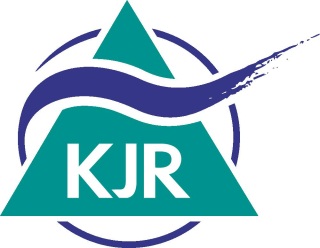 Daten zur Mitgliedschaft im KJRfür das Jahr     Abgabe bis 31. JanuarJugendverbandJugendverbandVerbandsname:Ansprechpartner/in bei RückfragenDiese Person erhält vom KJR auf postalischem oder elektronischem Wege alle allgemeinen wichtigen Unterlagen und Information (z.B. Einladungen und Unterlagen zur Vollversammlung) Ansprechpartner/in bei RückfragenDiese Person erhält vom KJR auf postalischem oder elektronischem Wege alle allgemeinen wichtigen Unterlagen und Information (z.B. Einladungen und Unterlagen zur Vollversammlung) Ansprechpartner/in bei RückfragenDiese Person erhält vom KJR auf postalischem oder elektronischem Wege alle allgemeinen wichtigen Unterlagen und Information (z.B. Einladungen und Unterlagen zur Vollversammlung) Name:Adresse:Telefon / E-Mail:Ansprechpartner/in bei Rückfragen zur FörderungDiese Person erhält vom KJR auf postalischem oder elektronischem Wege alle förderungsbezogenen Unterlagen und Information (z.B. Bescheid, Abschlussschreiben der Verwendungsnachweise). Kann mit oben genannter Person identisch sein.Ansprechpartner/in bei Rückfragen zur FörderungDiese Person erhält vom KJR auf postalischem oder elektronischem Wege alle förderungsbezogenen Unterlagen und Information (z.B. Bescheid, Abschlussschreiben der Verwendungsnachweise). Kann mit oben genannter Person identisch sein.Ansprechpartner/in bei Rückfragen zur FörderungDiese Person erhält vom KJR auf postalischem oder elektronischem Wege alle förderungsbezogenen Unterlagen und Information (z.B. Bescheid, Abschlussschreiben der Verwendungsnachweise). Kann mit oben genannter Person identisch sein.Name:Adresse:Telefon / E-Mail:BankverbindungBankverbindungBankverbindungKontoinhaber/in:IBAN:BIC / Kreditinstitut:Delegierte für unseren Jugendverband auf der VollversammlungNach Satzung des Bayerischen Jugendrings sind Delegierte vor der Vollversammlung namentlich  zu bestimmen. Nachmeldungen oder Änderungen sind dem KJR in Textform mitzuteilen.Weitere Informationen rund um die JugendverbandsarbeitGerne könnt Ihr hier Interessierte für den E-Mail-Verteiler des Teams Jugendverbandsarbeit des KJR München-Stadt eintragen.Weitere Informationen rund um die JugendverbandsarbeitGerne könnt Ihr hier Interessierte für den E-Mail-Verteiler des Teams Jugendverbandsarbeit des KJR München-Stadt eintragen.Name:E-Mail:Protokoll MitgliederversammlungDiesem Formular muss das Protokoll der letzten Mitgliederversammlung beiliegen.Hiermit bestätige ich die Angaben:Datum, Unterschrift der/des Zeichnungsberechtigten des Jugendverbandes